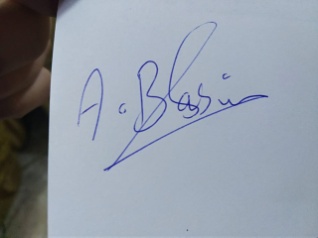                    توقيع استاذ المادة                                                                             توقيع رئيس القسمتالأسماءالسعي النهائي40%تقريرنهائي  18%الامتحان النهائي42%الدرجة النهائية100%ام البنين فيصل طعيمه31امنة احمد زيد38ايناس انور فالح35تبارك عبدالرحمن لطيف36حنين حبيب ياسين36حنين عبد الرزاق عباس33رفل ثامر حمودي38رفل محمد جبار39رند نزار هادي39زهراء رحمن زاير33زهراء عباس عزت33سما سعد طه38سما طارق نصر32صفا سعيد ناصر32طيبة وليد حسن38طيف احمد جار الله39عطاء الرحمن حسام عبدالملك33علي احمد شهاب40علياء حسين عباس33فاطمة بهاء الدين عثمان37فاطمة مظفر جاسم33كوثر حسين رحيم39ميلاد حسين عبدالكريم33نور حمد عبدالله37نور خيرالله ابراهيم36وئام اعتماد عبدالصاحب33يوسف مكي مهدي33